BALLOTMorrisville Town Council  Your mission:  Listen carefully and thoughtfully to all of the proposals presented.  Consider what you know about Morris Woods and the town of Morrisville.  Weigh each consideration before making your final decision. 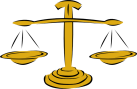 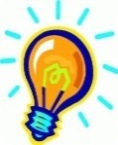   Vote:  As you listen, write the title or a few words describing each proposal on the lines below.  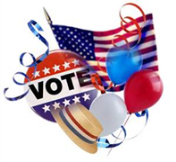 After all the teams are done presenting, vote for the ONE proposal you believe is the best for Morrisville.   X Check next to that team number below: _____Team 1:____________________________________________________________Team 2:____________________________________________________________Team 3:____________________________________________________________Team 4:____________________________________________________________Team 5:_______________________________________________________Explain:  Why did you vote for that particular proposal?  What were the factors that you considered?  Support your reasoning with specifics.  Feel free to use the back of this ballot if you need more space to write.  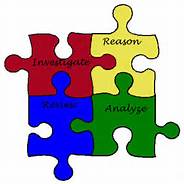 